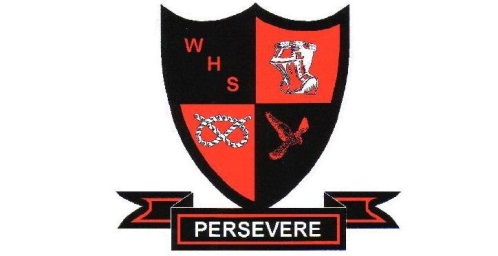 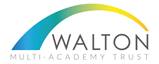 SIXTH FORM APPLICATIONWALTON MULTI ACADEMY TRUSTEducationExaminations to be takenQualifications already obtainedSIXTH FORM OPTIONSPlease select one subject per option block to ensure there is no clash on your timetable.(Refer to our Sixth Form Course Guide for more information).Students will typically study 3 academic A Levels or 3 vocational courses, or, a mix of both subject to students meeting our Sixth Form course criteria.STUDENT COMMENTTell us about yourself, your career aspirations and your hopes for the future.Personal and Equal Opportunities InformationPlease return your completed application form to:	Sixth Form Office	Walton High SchoolThe RiseWalton on the HillStafford ST17 0LJ		Email: sixthform@walton.staffs.sch.ukFor office use onlySurnameForenameDate of BirthStudent EmailPhone (Home)Student MobileAddressCurrent SchoolParent/GuardianParent TelephoneDo you have any health problems that we need to be aware of?Do you have any health problems that we need to be aware of?Yes/NoYes/NoYes/NoDo you have a learning difficulty or disability?Do you have a learning difficulty or disability?Yes/NoYes/NoYes/NoDo you have any support at your current school to assist you and if so what for?Do you have any support at your current school to assist you and if so what for?Yes/NoYes/NoYes/NoExam (e.g. GCSE)SubjectExamSubjectDate takenResult/GradeBlock ABlock BBlock CBlock DBlock EWho can we approach at your current school for a reference?GenderMale/FemaleNationalityEthnicityApplicant’s SignatureParent’s/Guardian’s SignatureDateReceived by Sixth Form OfficeDate of InterviewOffer of placeNotes